School Subject Readings Final TestUnits 11-20A. Fill in the blank with the correct word.1. My grandfather uses his _____________ to help him walk. 2. Many women think that _____________ makes them look nicer.3. We use _____________ soap in our washing machine.4. Turn on the _____________; I can’t see anything.5. Which _____________ is closest to earth?6. The little boy was scared because he thought there was a _____________ in his closet.7. Does this soup _____________ too salty to you?8. I _____________ my phone and it broke.9. There are many _____________ near the beach.10. I hate _____________ in lines at the amusement park. B. Match the related words.C. Read and write the correct numbers in the boxes.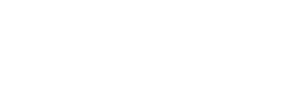 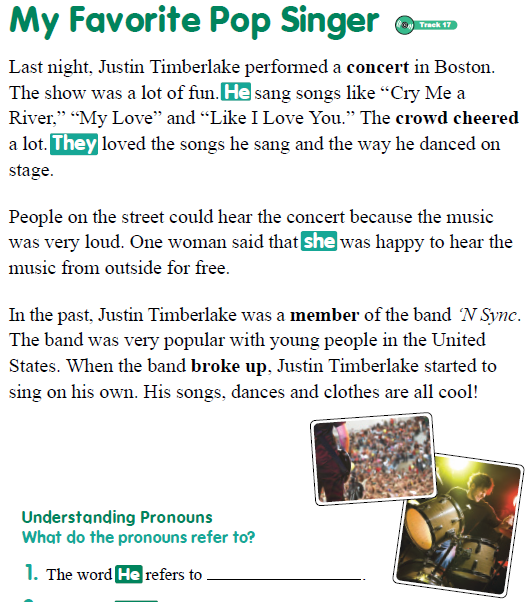 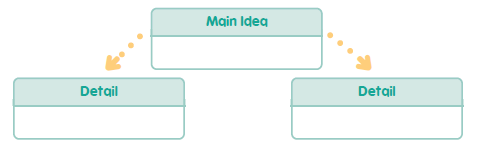 1. Justin Timberlake was a member of ‘N Sync.2. There was a Justin Timberlake concert last night.3. The music was loud enough to hear outside.School Subject Readings Final TestUnits 11-20A. 1.	cane2.	makeup3.	powdered4.	light5.	planet6.	monster7.	taste8.	dropped9.	seagulls10.	waitingB.1.	c2.	e3.	d4.	a5.	bC.Main Idea: 2Detail: 1,3makeupmonstertastecaneplanetdroppedwaitingpowderedlightseagulls1. sicka. tasty2. planetb. broken arm3. closetc. medicine4. candyd. clothes5. caste. Saturn